ArbeitsblattCybermobbing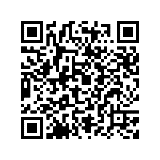 Beantworte alle Fragen selbstständig oder in Kleingruppen.Vor Cybermobbing kann man sich schützen. Mache auf feel-ok.at den Test, wie viel du darüber weißt: www.feel-ok.at/gewalt-webprofiCyber… was?Was versteht man unter Cybermobbing?Klicke auf: Cyber… was?Für welche Phänomene wird der Begriff «Cybermobbing» noch verwendet? Was bedeuten diese Worte?Cybermobbing verstehenWie kann man zum Opfer von Cybermobbing werden?Klicke auf: Jugendliche erzählenWelche Folgen kann Cybermobbing haben?Was kannst du aus diesen Geschichten lernen?Bist du vielleicht ein*e Täter*in?Klicke auf: Nicht zum*r Cybertäter*in werdenRichtig reagierenWie kannst du als Opfer richtig auf Cybermobbing reagieren?Klicke auf: Als Opfer richtig reagierenSich schützenWie kannst du dich vor Cybermobbing schützen? Schreibe drei Regeln auf, die du in Zukunft beachten willst, so dass dir nichts passiert. Klicke auf: So schützt du dich StrafeCybermobbing ist strafbar. Was riskiert der*die Täter*in?  Klicke auf: Das GesetzMach dir ein Bild davon, was durch Cybermobbing passieren kann und wie es den Betroffenen geht. Schau dir auch die Videos dazu an und diskutier mit den anderen aus der Klasse darüber.